ΔΕΛΤΙΟ ΤΥΠΟΥΜε σύνθημα «Μήνυμα Ζωής-Γιορτή Ελευθερίας» ξεκινούν αύριο, Τρίτη 6 Ιουλίου 2021, οι εμβολιασμοί απομακρυσμένων και δυσπρόσιτων περιοχών στην 7η Υγειονομική Περιφέρεια Κρήτης. Με πρώτο σταθμό πανελλαδικά το Τυμπάκι και την Αγία Γαλήνη, οι εμβολιασμοί θα υλοποιηθούν σε όλους τους Δήμους της Κρήτης με σκοπό την άμεση ανοσολογική προστασία των πολιτών έναντι της λοίμωξης COVID-19. Οι εμβολιασμοί θα διενεργηθούν κατά τα χρονικά διαστήματα 6 Ιουλίου έως 20 Ιουλίου (α' δόση) και 27 Ιουλίου έως Τρίτη 10 Αυγούστου 2021 (β' δόση).Οι δράσεις υλοποιούνται από την 7η Υγειονομική Περιφέρεια Κρήτης, σε συνεργασία με τους Ιατρικούς Συλλόγους του νησιού, τους Δήμους και τις τοπικές κοινότητες, την Περιφέρεια Κρήτης, την Π.Ε.Δ. και άλλους συναρμόδιους φορείς.  Στόχος η επιτάχυνση της υλοποίησης του Εθνικού Σχεδίου Εμβολιασμού του Υπουργείου Υγείας. Για την συμμετοχή των πολιτών στις εμβολιαστικές δράσεις, οι πολίτες θα πρέπει να απευθύνονται στα τηλέφωνα επικοινωνίας που έχουν ανακοινωθεί από τους οικείους δήμους.Το πρόγραμμα για την πρώτη εβδομάδα 6-10/7/2021 έχει ως εξής: 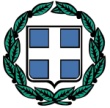 ΕΛΛΗΝΙΚΗ ΔΗΜΟΚΡΑΤΙΑΥΠΟΥΡΓΕΙΟ ΥΓΕΙΑΣ 7η ΥΓΕΙΟΝΟΜΙΚΗ ΠΕΡΙΦΕΡΕΙΑ  ΚΡΗΤΗΣΓΡΑΦΕΙΟ ΤΥΠΟΥΤαχυδρομική Δ/νση: 3o χλμ. Ηρακλείου- ΜοιρώνΤ.Κ. 71500, Ηράκλειο Κρήτης.Τηλέφωνο: 2813404345Ηλεκτρονική Δ/νση (e-mail): press@hc-crete.gr   Ηράκλειο, 05.07.2021   ΠΡΟΣΜΜΕΤΡΙΤΗΤΕΤΑΡΤΗΠΕΜΠΤΗΠΑΡΑΣΚΕΥΗΣΑΒΒΑΤΟ ΔΗΜΟΣ6/7/20217/7/20218/7/20219/7/202110/7/2021Π.Ε. ΧΑΝΙΩΝΣΦΑΚΙΩΝΣΦΑΚΙΑ
(ΠΠΙ ΣΦΑΚΙΩΝ)
ΑΓΙΑ ΡΟΥΜΕΛΗ
(Π.Ι ΑΓ. ΡΟΥΜΕΛΗΣ)ΩΡΑ ΕΝΑΡΞΗΣ: 09:00ΚΙΣΣΑΜΟΥΠΛΑΤΑΝΟΣ
(Π.Ι ΠΛΑΤΑΝΟΥ)ΩΡΑ ΕΝΑΡΞΗΣ: 09:00ΑΠΟΚΟΡΩΝΑΚΑΒΡΟΣ
(ΕΚΑΒ ΑΠΟΚΟΡΩΝΟΥ)ΩΡΑ ΕΝΑΡΞΗΣ: 09:00ΠΛΑΤΑΝΙΑΦΟΥΡΝΕΣ
(Π.Ι ΦΟΥΡΝΕ)ΩΡΑ ΕΝΑΡΞΗΣ: 09:00Π.Ε. ΡΕΘΥΜΝΟΥΑΓ. ΒΑΣΙΛΕΙΟΥΑΓΙΑ ΓΑΛΗΝΗ
(ΚΟΙΝΟΤΙΚΟ ΚΑΤΑΣΤΗΜΑ)ΩΡΑ ΕΝΑΡΞΗΣ: 09:30ΑΓΚΟΥΣΕΛΙΑΝΑ
(ΙΑΤΡΕΙΟ)ΩΡΑ ΕΝΑΡΞΗΣ: 09:00ΠΛΑΚΙΑΣ
(Π.Π.Ι ΠΛΑΚΙΑ)ΩΡΑ ΕΝΑΡΞΗΣ: 09:00ΣΠΗΛΙ
(Κ.Υ ΣΠΗΛΙΟΥ)ΩΡΑ ΕΝΑΡΞΗΣ: 09:00ΑΝΩΓΕΙΩΝΑΝΩΓΕΙΑ
(Κ.Υ ΑΝΩΓΕΙΩΝ)ΩΡΑ ΕΝΑΡΞΗΣ: 09:00Π.Ε. ΗΡΑΚΛΕΙΟΥΓΟΡΤΥΝΑΣΑΣΗΜΙ
(ΛΥΚΕΙΟ ΑΣΗΜΙΟΥ)ΩΡΑ ΕΝΑΡΞΗΣ: 09:00ΜΙΝΩΑ ΠΕΔΙΑΔΑΣΘΡΑΨΑΝΟΣ
(ΚΕΝΤΡ. ΠΛΑΤΕΙΑ)ΩΡΑ ΕΝΑΡΞΗΣ: 09:00ΦΑΙΣΤΟΥΤΥΜΠΑΚΙ
(ΚΕΝΤΡΙΚΗ ΠΛΑΤΕΙΑ)ΩΡΑ ΕΝΑΡΞΗΣ: 09:00Π.Ε. ΛΑΣΙΘΙΟΥΟΡΟΠΕΔΙΟΥ ΛΑΣΙΘΙΟΥΑΓΙΟΣ ΓΕΩΡΓΙΟΣ 
(Π.Ι ΑΓ. ΓΕΩΡΓΙΟΥ)ΩΡΑ ΕΝΑΡΞΗΣ: 09:00ΑΓ. ΝΙΚΟΛΑΟΥΕΛΟΥΝΤΑ 
(Π.Ι ΕΛΟΥΝΤΑΣ)ΩΡΑ ΕΝΑΡΞΗΣ: 09:00ΙΕΡΑΠΕΤΡΑΣΜΑΛΕΣ
(ΠΟΛΙΤΙΣΤ.ΚΕΝΤΡΟ - ΙΑΤΡΕΙΟ)ΩΡΑ ΕΝΑΡΞΗΣ: 09:00